TAHER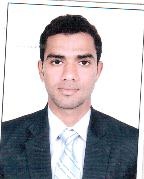 E-mail: taher.377037@2freemail.com Tel no.: C/o 971504973598Abu Dhabi UAECAREER OBJECTIVE:                               Seeking a position in a growth oriented organization where my skills and Knowledge can be utilized.EDUCATION QUALIFICATION:T:SSC in the year 2005Diploma in Chemical Engineering in the year 2009B.Tech Chemical Engineering in the year 2012 (with 72%)TECHNICAL EDUCATION:Diploma in Hardware & Networking from Zoom Technologies HydMS OfficeC,C++,JAVA,OOPSPERSONAL SKILLSExcellent Interpersonal and communication skillsTeam PlayerDedication towards workGo getter with positive attitudeWork Experience:( PROJECT WORK)HPCL (Hindustan Petroleum Corporation Limited)Vishakapatnam.NFC (Nuclear Fuel Corporation Limited).AUROBINDO PHARMA UNIT 5thIsnapurEXPERIENCE:2years of an international call centre experience as a customer sales executive in GSR BPO SOLUTION Hyderabad India.2 year 5 months in Hadaf Al Khaleej Debt Collection (Tahseel)  from May 2015 to Sep 2017 Doha QatarAge					: 27 yrs.Gender				: Male.                                   Marital Status			: Single.Nationality				: Indian.Language Known			: English, Hindi, and Telugu ________________________________________________________________________I solemnly affirm that the particulars given by me in this resume are true and correct to the best of my knowledge.					TAHER 